Приложение 1Диаграмма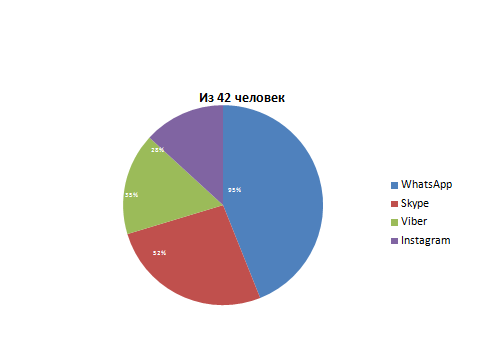 Вывод: 1.Опрос респондентов показал, что популярными платформами среди моих сверстников являются WhatsApp-95%,Skype-25%,Viber—35%,Instagram-28%2.Результаты опроса показывают использование респондентами следующей  лексики для приветствия, оценки вещи и поступка, для прощания:Вывод: респонденты используют следующие слова и сокращения, заимствования и сленг  для общения в мессенджер: Слова и сокращения: Привет, Здравствуйте, Даров, Дратути, Прив, Как дел,Прев,Здарова, Английские слова: How are you ,Hi, Hello, Good, What, Great, Good nightРусские слова английскими буквами: Privet moy drug, Privet, Английские слова русскими буквами: Изи, Синк эбоут ит, Like a boss,ХейСокращения: Пхпхпх,пжлст, Спок нокЭмодзи : смайлики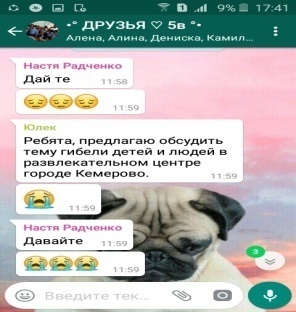 Предложения : Зато орно (зато смешно), Превед медвед (мы тебя ждали много лет). Ненавижу , когда мне говорят , ты же девочка.Ну что что я девочка? В душе я злой пельмень Аркадий( выражение эмоций)Респондентам было предложено анкетирование на знание эмодзи (смайликов)Анкетирование на тему «Использование эмодзи. Значение смайликов»:Вывод: К эмодзи 1 правильный ответ был В, когда хочется вздремнуть ( ответ когда грустно А-18 чел., когда замучал насморк Б-5 чел., В-1чел)К эмодзи 2-правильный ответ был В-победитель по жизни (запыхавшийся человек-А-0чел, неконтролируемая ярость-Б-20чел , победитель по жизни-В-4чел) К эмодзи 3- правильный ответ был В (делает кому-то массаж-А-5чел,усердно отжимается-Б-4чел,услужливо кланяется-В-15чел)К эмодзи 4- правильный ответ был Б он устал, просто устал(кто-то наступил ему на хвост-А-4чел,он устал, просто устал-Б-2чел,он сильно напуган-В-18челК эмодзи 5-правильный ответ был Б- она показывает что всё хорошо, всё в порядке(ей больно, на голову что-то упало-А-8чел,она показывает что всё хорошо, всё впорядке-Б-12чел,услышала какую-то сплетню, теперь голова идёт кругом-В-4чел) К эмодзи 6-правильный ответ был А-очеловеченное изображение новолуния (очеловечнное изображение луны-А-13чел,сильно затаённую злобу-Б-8чел,смертельное удушье-В-3челК эмодзи 7- правильный ответ был Б(ударился так,что искры из глаз-А-8,когда кружится голова-Б-16чел) К эмодзи 8- правильный ответ был В(А-больная голова-6, Б-самобичевание-2, В-фейспалм-16)К эмодзи 9- правильный ответ А(А-очень весело-0,Б-терпишь боль стиснув зубы-4, В-черезвычайно неловко-20)К эмодзи 10- правильный ответ был А(А-кто-то делает селфи-21, Б- кто-то просит перезвонить ему-3, В- кто-то просит спутника подержать телефон)Вывод: Респонденты пользуются популярными платформами мессенджер, используя слова и сокращения, русские слова, записанные английскими буквами и наоборот, эмоджи, нарушая правила существующие в языках, создавая свой язык, новый язык общения в мессенджер.Является ли это отрицательным или положительным явлением? Влекут ли мессенджер за собой отрицательное или положительное влияние? Это будет спорным вопросом всегда. Но то, что это стало неотъемлемой частью жизни  подростков и то, что создан новый язык для общения в мессенджер, мы доказали.ПриветствияОценка вещиОценка поступкаПрощаниеПриветHiHelloЗдравствуйтеДаровPrivet moy drug Дратути Как у тебя делаПрив Как делPrivetХерлоу Хей ПревЗдарова How are you Пхпхпх НормальноОкШэдэвр Прекл Не очень НормПрикольноТак держатьGoodКруть СуперМилоWhat Изи Синк эбоут ит Молодец Так держатьPoopGreatНормальноКлассСуперМолодцаКрутойОн чё дурак чтоли Like a bossПлохойНормалёк Его поступок ужасенОн не правпжлст Good nightДо завтраДосвидули Спок нокПокаПок До встречи 1.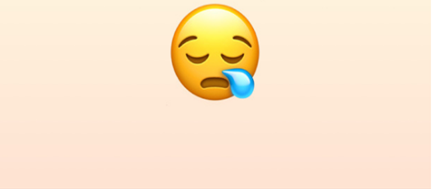 А) Когда грустноБ) Когда замучал насморкВ) Когда хочется вздремнуть  2.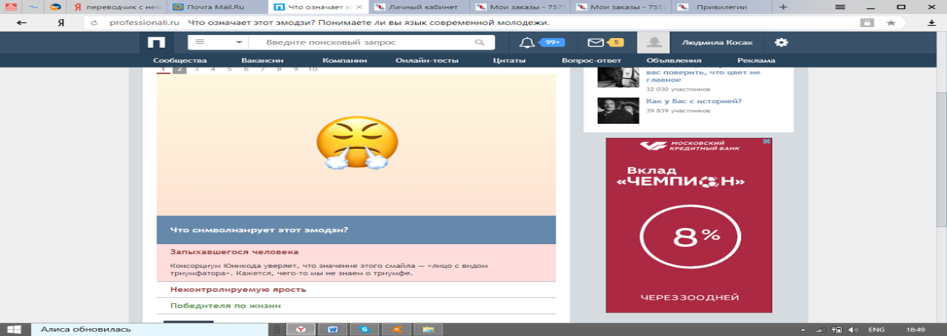 А) Запыхавшегося человекаБ) Неконтролируемую яростьВ) Победителя по жизни  3.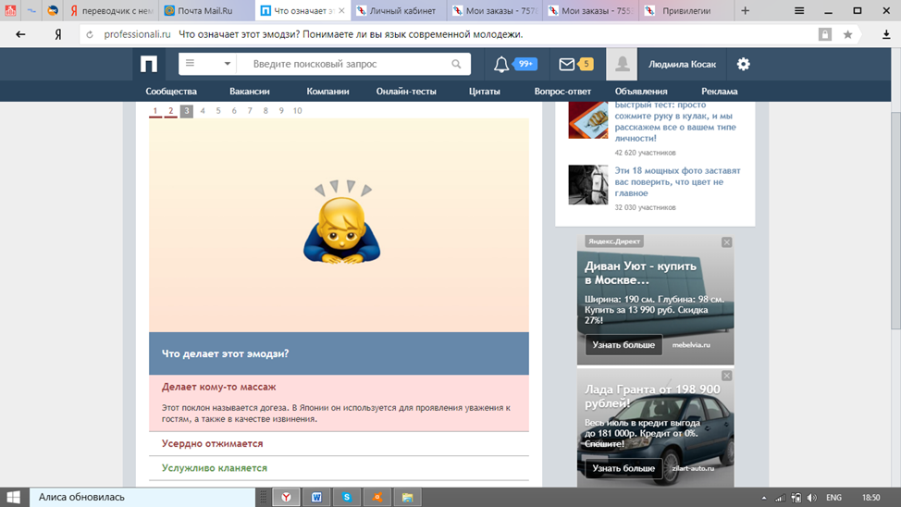 А) Делает кому-то массажБ) Усердно отжимаетсяВ) Услужливо кланяется 4.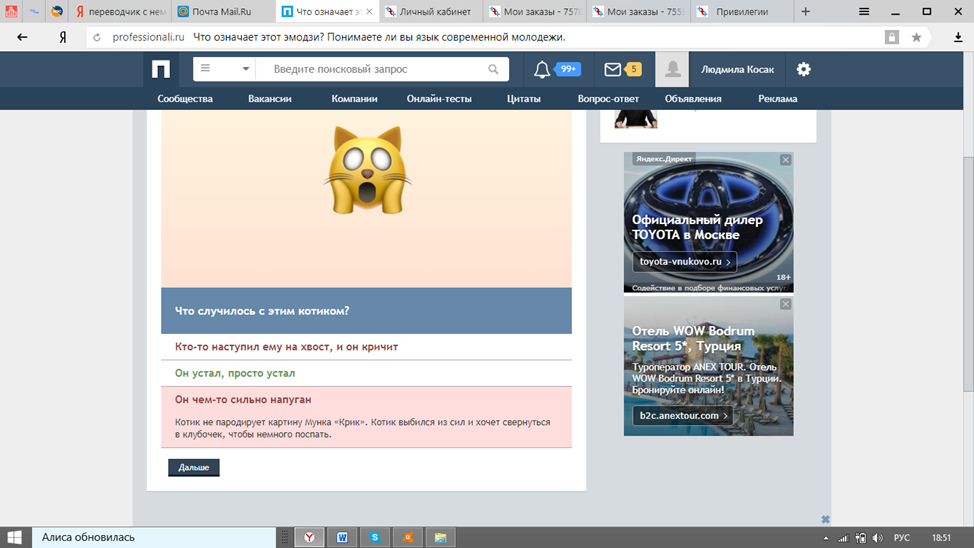 А) Кто-то наступил ему на хвостБ) Он устал, просто устал В) Он сильно напуган5.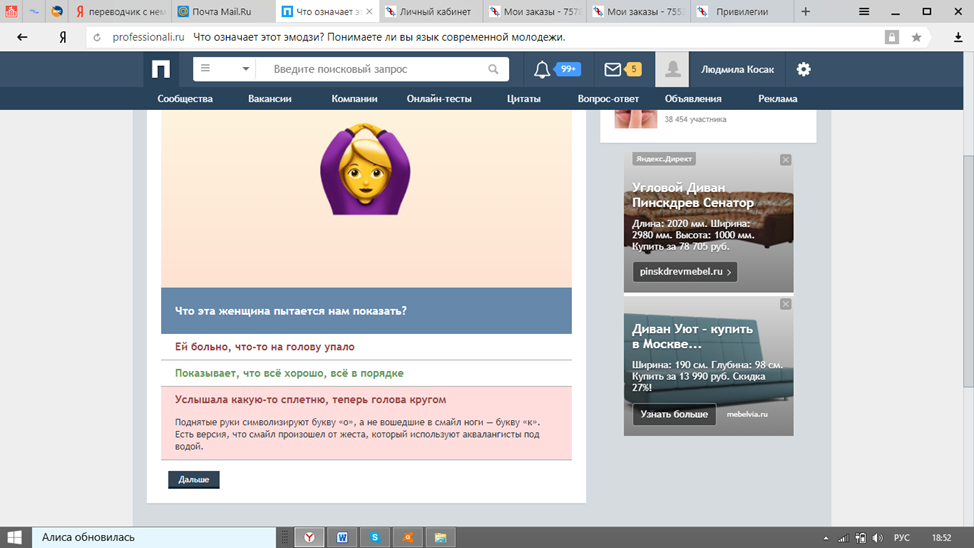 А) Ей больно, что-то на голову упалоБ) Она показывает что всё хорошо, всё в порядке В) Услышала какую-то сплетню, теперь голова идёт кругом6.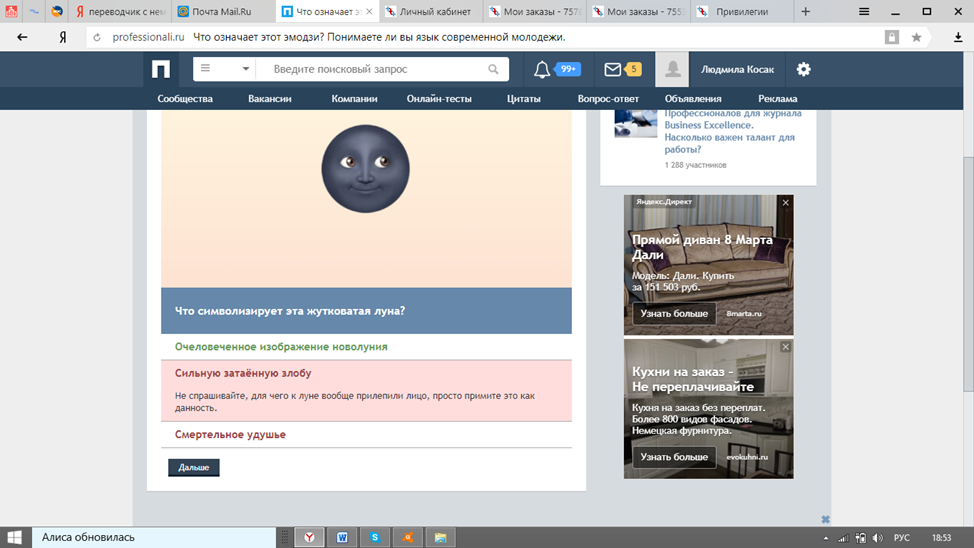 А) Очеловеченное изображение новолунияБ) Сильно затаённую злобу
В) Смертельное удушье7.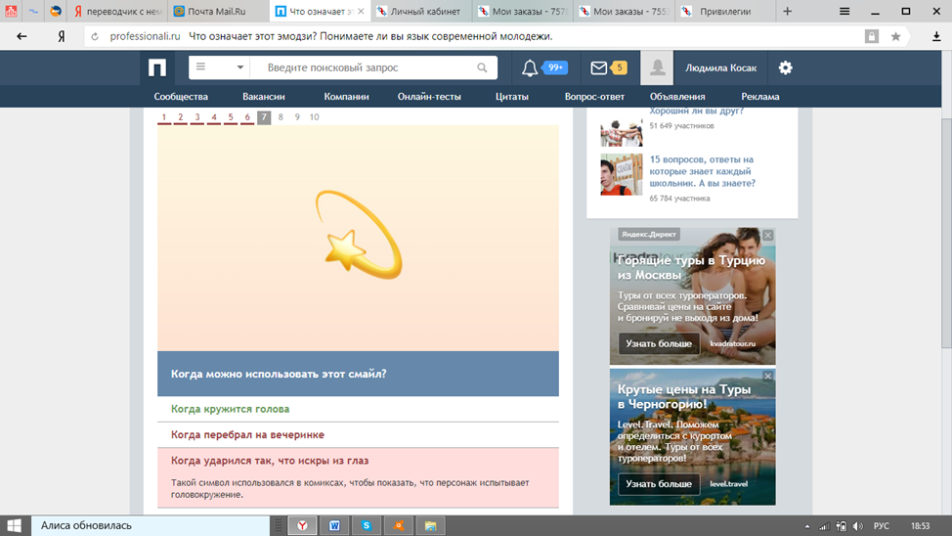 А) Ударился так, что искры из глазБ)Когда кружится голова8.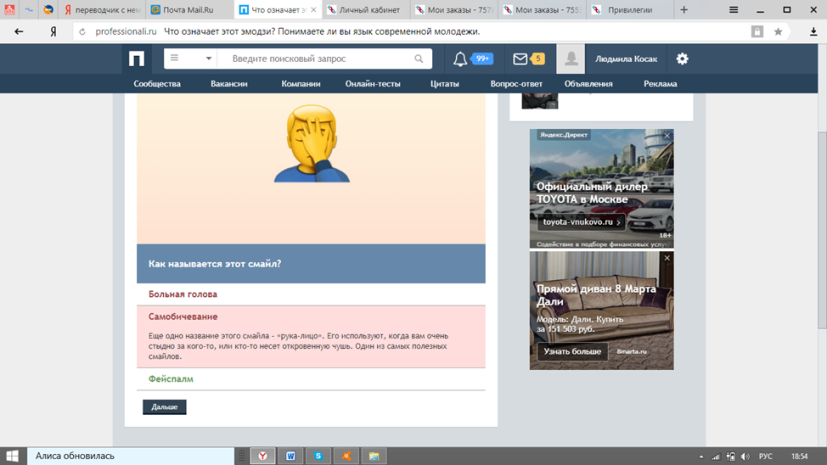 А) Больная головаБ) СамобичеваниеВ) Фейспалм9.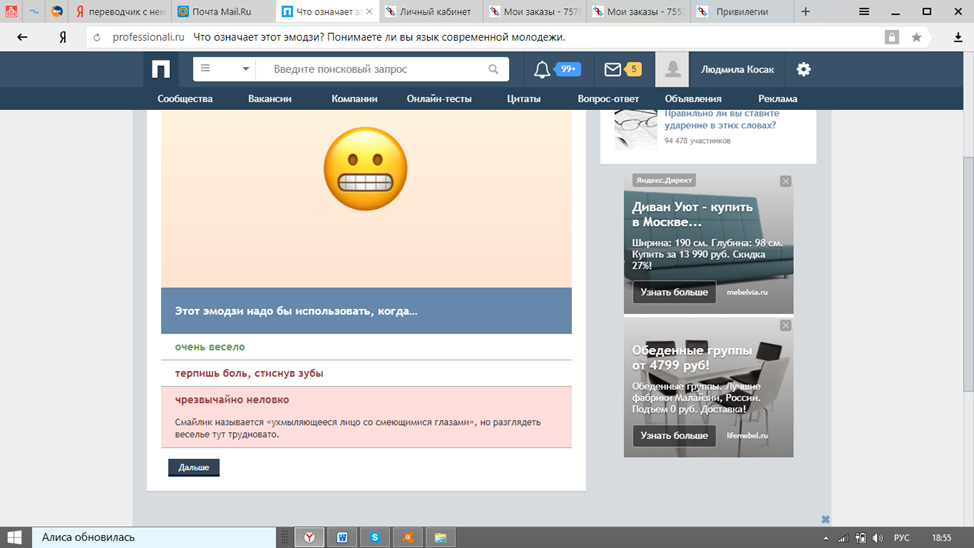 А) Очень веселоБ) Терпишь боль стиснув зубыВ) Чрезвычайно неловко10.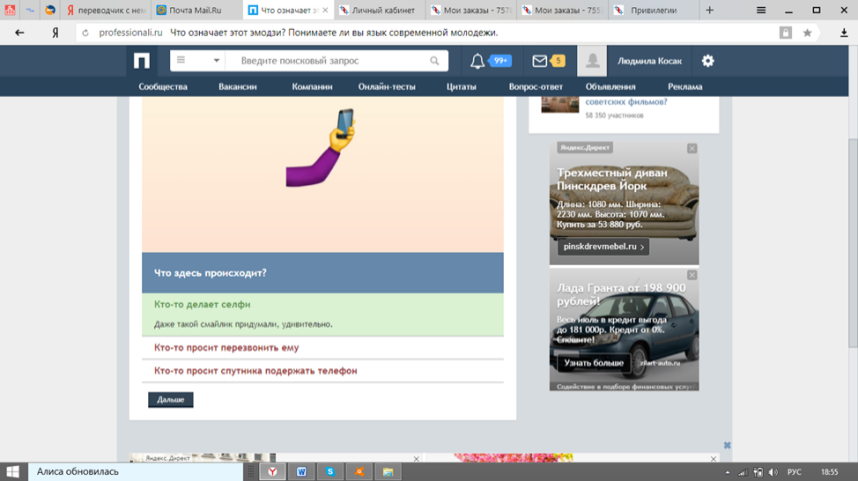 А) Кто-то делает селфиБ) Кто-то просит перезвонить емуВ) Кто-то просит спутника подержать телефон